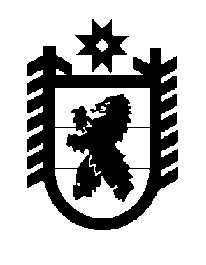 Российская Федерация Республика Карелия    ПРАВИТЕЛЬСТВО РЕСПУБЛИКИ КАРЕЛИЯПОСТАНОВЛЕНИЕот 17 октября 2012 года № 323-Пг. Петрозаводск О финансовом обеспечении мероприятий по закупке произведенных на территории государств – участников Единого экономического пространства автобусов, работающих на газомоторном топливе, троллейбусов  в 2012 годуВ соответствии с постановлением Правительства Российской Федерации от 26 сентября 2012 года № 981 «Об утверждении Правил предоставления и распределения в 2012 году субсидий из федерального бюджета бюджетам субъектов Российской Федерации на закупку произведенных на территории государств – участников Единого экономического пространства автобусов, работающих на газомоторном топливе, трамваев и троллейбусов» Правительство Республики Карелия           п о с т а н о в л я е т:1. Определить, что финансовое обеспечение мероприятий по закупке произведенных на территории государств – участников Единого экономического пространства автобусов, работающих на газомоторном топливе, троллейбусов в сумме 10543 тыс. рублей является расходным обязательством Республики Карелия.2. Определить Министерство экономического развития Республики Карелия органом, уполномоченным на взаимодействие с федеральным органом исполнительной власти Российской Федерации, осуществляющим функции по вопросу предоставления субсидий бюджету Республики Карелия на финансовое обеспечение мероприятий по закупке вышеуказанной техники.            Глава Республики  Карелия                                                            А.П. Худилайнен